учня/учениці ___________ класу________________________________________________________________________________Зміст:І.   Освітньо-професійний модульІІ.  Психолого-прогностичний модульІІІ. Якісно-результативний модульІV. Суспільно-культурний модульV.  Рефлексивний модульVІ. Додатки.Формування індивідуальної освітньої траєкторіїЗагальна середня освіта:інваріантна складова (обов’язкові предмети):Варіативна складова (додаткові заняття за вибором учня):Заняття в установах додаткової освіти:3. Участь в позакласних інтелектуальних об’єднаннях, гуртках, клубах, наукових товариствах, секціях МАН4. Інтереси, переваги, хобі:__________________________________________________________________________________________________________________________________________________________________________________________________________________________________________________________________________________________________________________________________5. Інший професійний досвід:________________________________________________________________________________________________________________________________________________________________________________________________________________________________________________________________________________________________________________________________________________________________________________________________________________________________________________________________________________________________________________________________________________________________________________________________________________________________________________________________________________________________________________________________________________________________________________________________________________________________________________________________________________________________________________________________________________________________________________________________________________________________________________________________________________________________________________________________________________Результати психолого-педагогічних та профорієнтаційних тестувань, співбесід, анкетуваньРезультати навчальних досягнень, участі в предметних олімпіадах, конкурсах, турнірах тощоЯкісний показник навчання (середній бал):Графік успішності протягом року         IX            X            XI          XII           I             II            III          IV           V         Результати моніторингових зрізів знань:Результативність участі в предметних олімпіадах, конкурсах, турнірах, конференціях, змаганнях:Перелік творчих проектів, пошукових та науково-дослідницьких робіт:Характеристика успішності класним керівником:І семестр___________________________________________________________________________________________________________________________________________________________________________________________________________________________________________________________________________________________________________________________________________________________________________________________________ІІ семестр__________________________________________________________________________________________________________________________________________________________________________________________________________________________________________________________________________________________________________________________________________________________________________________________________________________________________________________________________________________________________________________________________________________________________________________________________________________________Відгуки та рекомендації вчителів-предметників, рецензії на роботи, висновки______________________________________________________________________________________________________________________________________________________________________________________________________________________________________________________________________________________________________________________________________________________________________________________________________________________________________________________________________________________________________________________________________________________________________________________________________________________________________________________________________________________________________________________________________________________________________________________________________________________________________________________________________________________________________________________________________________________________________________________________________________________________________________________________________________________________________________________________________________________________________________________________Досвід суспільної роботи в учнівському самоврядуванні:Участь в гуртках, творчих та громадських об’єднаннях, клубах за інтересами:____________________________________________________________________________________________________________________________________________________________________________________________________________________________________________________________________________________________________________________________________________________________________________________________________________________________________________________________________________Участь в позакласних виховних заходах Мої думки:І чверть_____________________                ______________________  _____________________                ______________________ _____________________                ______________________ _____________________                ______________________ _____________________                ______________________  _____________________                ______________________ІІ чверть_____________________                ___________________________________________                ___________________________________________                ___________________________________________                ___________________________________________                ___________________________________________                ___________________________________________                ___________________________________________                ______________________Мої думки:ІІІ чверть_____________________                ______________________  _____________________                ______________________ _____________________                ______________________ _____________________                ______________________ _____________________                ______________________  _____________________                ______________________ІV чверть_____________________                ___________________________________________                ___________________________________________                ___________________________________________                ___________________________________________                ___________________________________________                ___________________________________________                ___________________________________________                ___________________________________________                ___________________________________________                ______________________	Мій професійний вибір: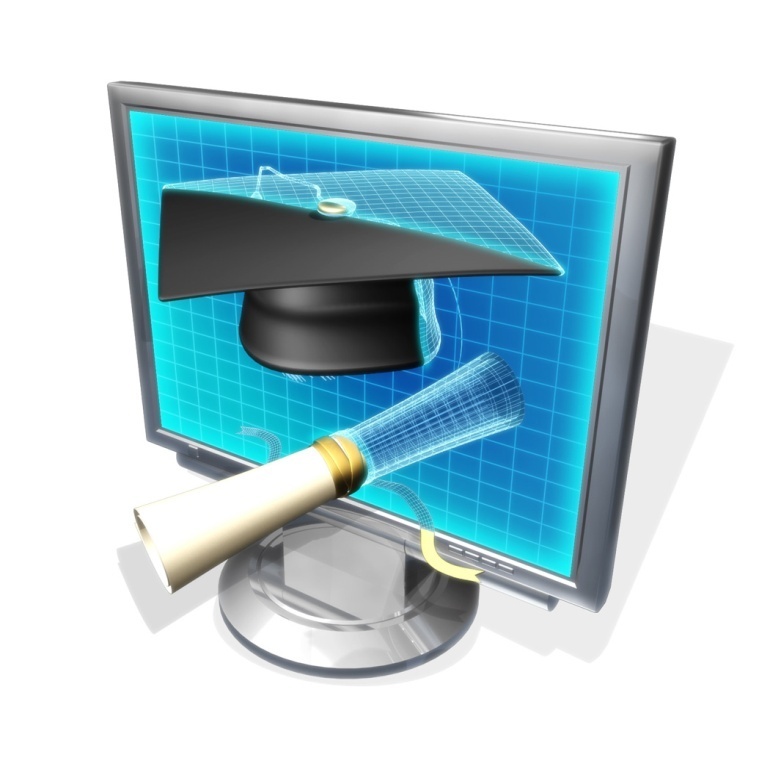 оригінали або копії офіційних документів, сертифікатів, грамот, дипломів, подякофіційні відгуки, рецензії, рекомендаційні листитворчі та науково-дослідницькі роботи (проекти, реферати, статті, ессе тощо)фотографіїопис моделей, проектів, приладів тощоНавчальні предметиК-ть годин на тиждень Яким предметам перевага Російська мова1Світова  література 2Історія України 1,5Всесвітня історія1,5Людина і суспільство1Алгебра2Геометрія2Біологія2Фізика3,5Астрономія0,5Хімія2Інформатика1Фізична культура2Захист Вітчизни1ОБЖ0,5Технології2Профільні предметиУкраїнська мова3Українська література3Іноземна мова (англійська)3Німецька мова1Разом35,5Назва курсуК-ть годВибірПриміткаКраїнознавство (спецкурс з англ..мови)1Основи теорії літератури (спецкурс)1Основи комп’ютерної графіки (факульт.)1Методи розв’язування рівнянь, нерівностей та їх систем (факультатив)1Історія України (індивід. консультації)1Українська мова (індивід. консультації)1Географія (індивід. консультації)0,5Назва установиСпеціалізаціяРік вступу/закінченняПримітка (сертифікат)Назваоб’єднанняКерівникЗміст власної роботиПриміткаДата проведенняНазва заходу Мета Хто проводивРезультатМісяць/семестрС.Б.ПриміткавересеньжовтеньлистопадгруденьсіченьлютийберезеньквітеньтравеньІ семестрІІ семестрРікПредметДатаРезультатПриміткаДатаНазва заходуРівень МісцеПриміткаДатаНазва заходуРівень МісцеПриміткаНазва роботиПредмет/ керівникТермін виконанняПриміткаЗміст роботиТермінПриміткаДатаНазва заходуРівень Примітка